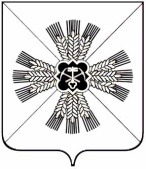 КЕМЕРОВСКАЯ ОБЛАСТЬАДМИНИСТРАЦИЯ ПРОМЫШЛЕННОВСКОГО МУНИЦИПАЛЬНОГО РАЙОНАПОСТАНОВЛЕНИЕот «10» июня 2019 г. № 685-Ппгт. ПромышленнаяОб отмене открытого по форме подачи предложений аукциона по продаже муниципального имущества На основании пункта 4 статьи 448 Гражданского кодекса Российской Федерации, в соответствии с Федеральным Законом от 21.12.2001                  № 178-ФЗ «О приватизации государственного и муниципального имущества», Постановлением Правительства Российской Федерации от 12.08.2002  № 585 «Об организации продажи государственного и муниципального имущества на аукционе»:       1. Отменить открытый по форме подаче предложений аукцион по продаже муниципального имущества, назначенный на 28.06.2019 г. в             10 часов 00 минут по продаже следующего муниципального имущества:       1.1. Лот № 1: экскаватор ЭО2621В2, год выпуска 1996г., заводской       № машины (рамы) Г02-46Э, двигатель № 6А0022, цвет многоцветный;       1.2. лот № 2: экскаватор колесный ЕК-14-20, год выпуска 2008г., заводской № машины (рамы) 4065(649), двигатель № 407062, цвет          серо-оранжевый.        2. Комитету по управлению муниципальным имуществом администрации Промышленновского муниципального района  разместить извещение об отмене аукциона на официальном сайте www.torgi.gov.ru и  на официальном сайте администрации Промышленновского муниципального района www. admprom.ru.        3. Контроль за исполнением настоящего постановления возложить      назаместителя    главы      Промышленновского         муниципального      района          А.А. Зарубину.       4. Постановление вступает в силу со дня подписания.                      Глава Промышленновского муниципального района                                   Д.П. Ильин  исп. Белоконь Ю.Ю.тел. 7-41-28